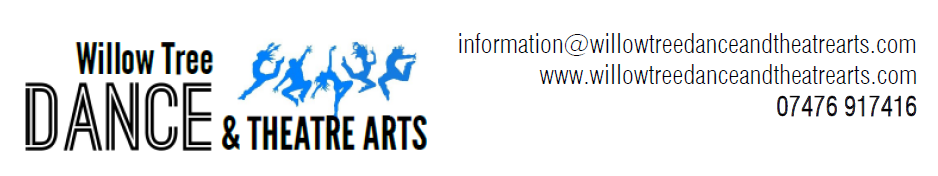 Dinky Dancers, Standard and Enhance Performing Arts CourseDinky DancersAge 3-5 yearsPre-Primary Ballet/Primary BalletFunky MoversTiny Tappers£122 per termStandard Performing Arts Open to allBalletModernSingingTap£185 per termEnhanced Performing ArtsYear 6+ By application onlyCommitment to attend all of the following classes:-BalletModern/Senior CommercialPointe (if applicable)SingingContemporaryTapAcro/Stretch (Optional from school year 9)Musical TheatreHip HopDrama (Optional from school year 9)Conditions of Application for Enhanced Performing Arts:-By application/interview and class assessment only.Be year 6+Must attend all the classes listed aboveCommitment must be shown through regular attendance in classFees paid on timeFurther classes, in addition to those listed above, are accessible by invitationPerforming Arts students are the ambassadors for Willow Tree Dance and Theatre Arts and as such will set the example with the correct uniform, hair and general appearance at all timesWe have the right to withdraw the Enhanced Performing Arts offer if the above conditions are not met£370 per term 